Grupa ŻABKITemat kompleksowy: Cuda i dziwy.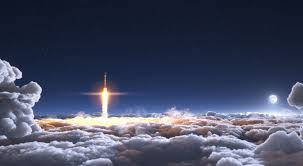 Temat dnia: Kiedy jest dzień? A kiedy jest noc? (09.04.2021)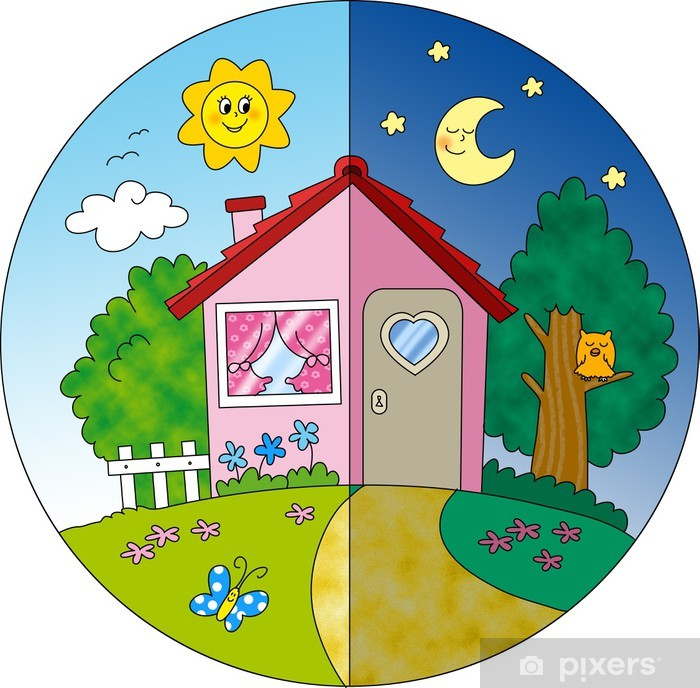 Zabawy ruchowe:https://www.youtube.com/watch?v=vXUC732gqKoPiosenka: https://www.youtube.com/watch?v=-ZQTnkXpcCAFilm edukacyjny:https://www.youtube.com/watch?v=ekY5oZDdQ4khttps://www.youtube.com/watch?v=nZEXAIa012ohttps://www.youtube.com/watch?v=1ox9oGERipoKarty pracy:3latki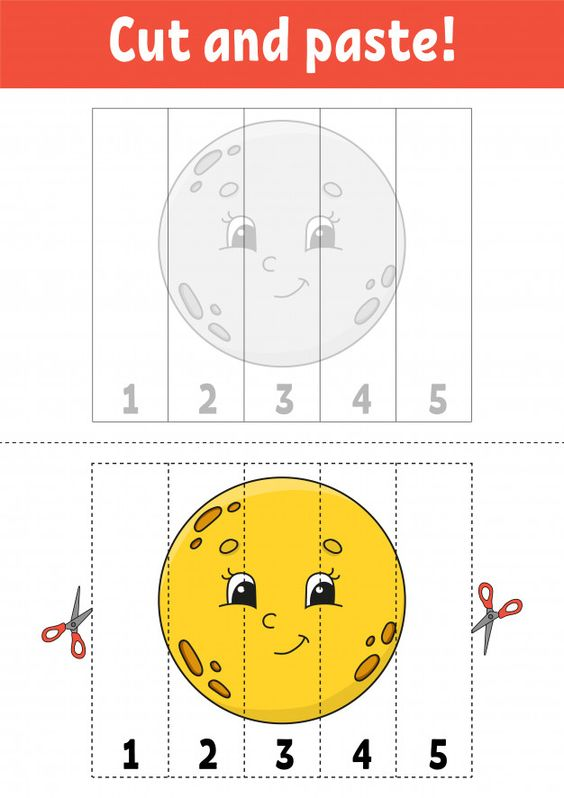 Dodatkowo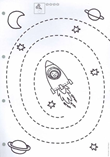 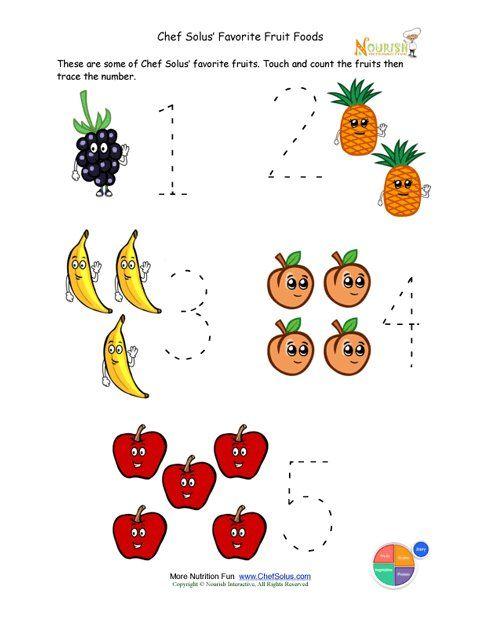 4latki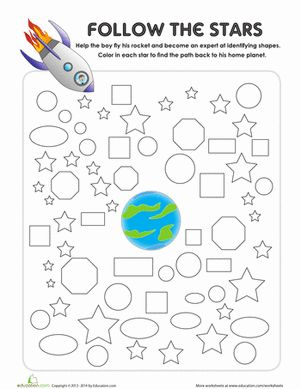 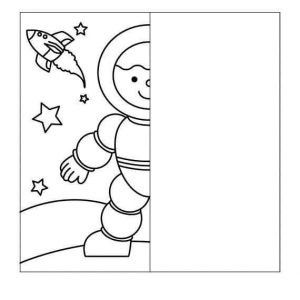 dodatkowo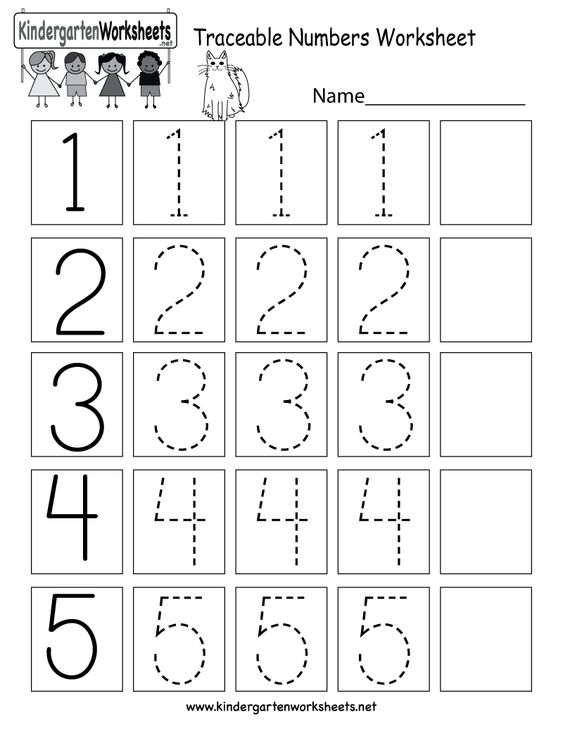 5latkiKarty pracy cz.3  str. 74, 75 i 76.dodatkowo 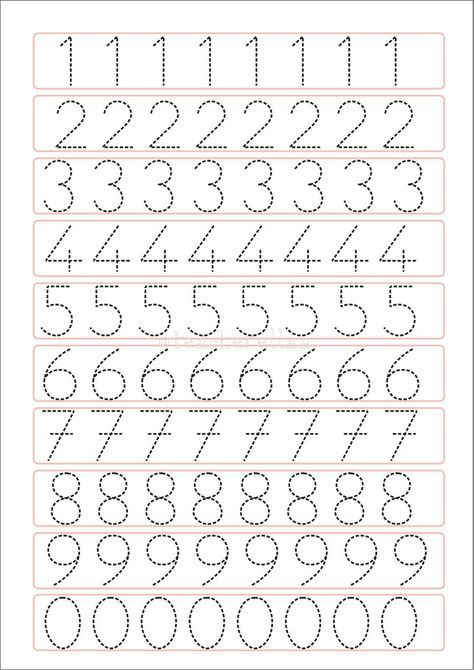 Praca plastyczna dla wszystkich. Rakieta z przygotowanych elementów.